Name of Journal: World Journal of Clinical CasesManuscript NO: 64265Manuscript Type: SYSTEMATIC REVIEWSSystematic review and meta-analysis of trans-jugular intrahepatic portosystemic shunt for cirrhotic patients with portal vein thrombosisZhang JB et al. TIPS for cirrhotic patient with PVTJian-Bin Zhang, Jie Chen, Jin Zhou, Xu-Ming Wang, Shu Chen, Jian-Guo Chu, Peng Liu, Zhi-Dong YeJian-Bin Zhang, Jie Chen, Jin Zhou, Xu-Ming Wang, Peng Liu, Zhi-Dong Ye, Department of Cardiovascular Surgery, China-Japan Friendship Hospital, Beijing 100029, ChinaShu Chen, Department of Interventional Radiology, Affiliated People’s Hospital of Inner Mongolia Medical University, Hohhot 010020, Inner Mongolia Autonomous Region, ChinaJian-Guo Chu, Department of Radiology, Air Force Medical Center of PLA, Beijing 100142, ChinaAuthor contributions: Zhang JB, Chen J, and Zhou J contributed equally to this work; Zhang JB, Chen J, Zhou J, and Ye ZD designed the research study; Zhang JB, Chen J, Zhou J, Wang XM, and Chen S performed the research; Chu JG and Liu P contributed new reagents and analytic tools; Zhang JB, Chen J, Zhou J, and Chen S analyzed the data and wrote the manuscript; All authors have read and approved the final manuscript.Corresponding author: Zhi-Dong Ye, MD, Chief Doctor, Department of Cardiovascular Surgery, China-Japan Friendship Hospital, No. 2 Yinghua East Street, Beijing 100029, China. yezhidong6618@yeah.netReceived: February 13, 2021Revised: March 21, 2021Accepted: April 25, 2021Published online: AbstractBACKGROUNDPortal vein thrombosis (PVT) was previously a contraindication for trans-jugular intrahepatic portosystemic shunt (TIPS).AIMTo perform a systematic review and meta-analysis of the current available studies investigating outcomes of TIPS for cirrhotic patient with PVT.METHODSMultiple databases were systematically searched to identify studies investigating the outcomes of TIPS for cirrhotic patients with PVT. The quality of studies was assessed by Cochrane Collaboration method and Methodological Index for Non-Randomized Studies. The demographic data, outcomes, combined treatment, and anticoagulation strategy were extracted.RESULTSTwelve studies were identified with 460 patients enrolled in the analysis. The technical success rate was 98.9% in patients without portal vein cavernous transformation and 92.3% in patients with portal vein cavernous transformation. One-year portal vein recanalization rate was 77.7%, and TIPS patency rate was 84.2%. The cumulative encephalopathy rate was 16.4%. One-year overall survival was 87.4%.CONCLUSIONTIPS is indicated for portal hypertension related complications and the restoration of pre-transplantation portal vein patency in cirrhotic patients with PVT. Cavernous transformation is an indicator for technical failure. Post-TIPS anticoagulation seems not mandatory. Simultaneous TIPS and percutaneous mechanical thrombectomy device could achieve accelerated portal vein recanalization and decreased thrombolysis-associated complications, but further investigation is still needed.Key Words: Trans-jugular intrahepatic portosystemic shunt; Portal vein thrombosis; Liver cirrhosis; Systematic review; Meta-analysisZhang JB, Chen J, Zhou J, Wang XM, Chen S, Chu JG, Liu P, Ye ZD. Systematic review and meta-analysis of trans-jugular intrahepatic portosystemic shunt for cirrhotic patients with portal vein thrombosis. World J Clin Cases 2021; In pressCore Tip: Trans-jugular intrahepatic portosystemic shunt (TIPS) is indicated for portal hypertension related complications and the restoration of pre-transplantation portal vein patency in cirrhotic patients with portal vein thrombosis. Cavernous transformation is an indicator for technical failure. Post-TIPS anticoagulation seems not mandatory. Simultaneous TIPS and percutaneous mechanical thrombectomy device could achieve accelerated portal vein recanalization and decreased thrombolysis-associated complications, but further investigation is still needed.INTRODUCTIONPortal vein thrombosis (PVT) refers to thrombosis within the portal vein, including main trunk, splenic, or mesenteric vein. The prevalence of PVT in cirrhotic patients can reach to 36%, depending on the severity of liver disease and diagnostic method[1,2]. Trans-jugular intrahepatic portosystemic shunt (TIPS) is indicated for cirrhotic patients with refractory ascites and variceal bleeding not controlled with medical or endoscopic therapy[3,4].In cirrhotic patients with PVT, increased portal hypertension, decreased liver perfusion, and worsened liver function may occur[5]. Initially, PVT was regarded as contraindication for TIPS because of the technical difficulties, especially in patients with portal vein cavernous transformation[6]. However, some investigator attempted to carry out TIPS in cirrhotic patients with PVT and achieved good results[7]. The theoretical basis is that TIPS can increase portal blood velocity, resulting in clot resorption and portal vein recanalization.However, most of the relevant studies were anecdote-based, and the sample sizes were relatively small. At present, only limited data are available for TIPS in cirrhotic patients with PVT. Therefore, we wanted to review systematically the published data of TIPS for cirrhotic patients with PVT.MATERIALS AND METHODSLiterature searchMEDLINE, CNKI, Google Scholar, EMBASE, and Cochrane database were systematically searched for all relevant published studies evaluating outcomes following TIPS in cirrhotic patients with PVT. Several combinations of search terms were used, including “trans-jugular intrahepatic portosystemic shunt,” “portal vein thrombosis,” “cavernous transformation,” “liver cirrhosis,” “variceal bleeding,” and “early TIPS.” Moreover, some journals in interventional radiology, gastroenterology, and vascular surgery were reviewed manually for relative articles.Study selectionTitles and abstracts of the papers were screened first. Only studies evaluating outcomes following TIPS in cirrhotic patients with PVT were included. Case reports and review articles were excluded.Quality assessment and data extractionQuality of randomized controlled trials were assessed using Cochrane Collaboration method. Quality of non-randomized studies were assessed using Methodological Index for Non-Randomized Studies scale[8].Demographics and outcome data were extracted for each eligible paper. Demographic data included: (1) etiology of liver cirrhosis, (2) symptom and comorbidity, (3) thrombosis characteristics, (4) technical details, and (5) periprocedural anticoagulative strategies. Outcome data included: (1) technical success rate, (2) portal vein recanalization rate, (3) TIPS patency, (4) hepatic encephalopathy rate, and (5) survival.Statistical analysisIntraclass correlation coefficient was calculated for evaluating the level of agreement between investigators assessing the study quality. Means ± standard deviations of both Methodological Index for Non-Randomized Studies score and Cochrane Collaboration method score were calculated.Funnel plot was used for assessing publication bias. Study heterogeneity was tested using Q statistic, with P < 0.1 indicating significance. SPSS 22 (SPSS Inc., Armonk, NY, United States) and Open Meta-Analyst software (http://www.cebm.brown.edu/openmeta/download.html) were used for data analysis.RESULTSEligible studyTwelve papers published over the past 15 years, reporting a total of 460 patients, were included in the study[1,2,4,9-17] (Figure 1). The included study characteristics are shown in Table 1. Of these studies, nine were retrospective and three were randomized controlled trials[1,12,13]. All these studies evaluated TIPS for PVT in liver cirrhotic patients; one was for pre-transplantation patients.Except for one that did not report indication[13], the main indication for TIPS was to treat complications of portal hypertension. Treating gastrointestinal variceal bleeding or preventing re-bleeding was reported in 77.01% of patients, and treating refractory ascites or pleural effusion was reported in 15.82% of patients. In one study[17], TIPS was utilized for the restoration of portal vein patency.Demographics and results of the included studies are shown in Table 2. Technical success rateThe overall technical success rate for TIPS was 94.6% (435/460) for all the included studies. In patients with portal vein cavernous transformation, the lowest technical success rate was 53.33%, as reported by Han et al[9]. The cumulative technical success rate was 98.9% in patients without portal vein cavernous transformation and 92.3% in patients with portal vein cavernous transformation[1,2,11,14,16]. Most of the TIPS was achieved through a traditional trans-jugular approach; trans-hepatic and trans-splenic approach was employed to facilitate portal recanalization or to target the punctured vessel.Portal vein recanalization and TIPS patencyOne-year portal vein recanalization rate was 77.7%, and TIPS patency rate was 84.2%. TIPS combined with AngioJet thrombectomy device was reported by Zhang et al[16], and the portal vein recanalization rate was reported to be 81.8%. Luca et al[11] reported that independent predictors for portal vein recanalization were thrombosis of a single vein, PVT severity of grade I, de novo diagnosis of PVT, and absence of gastro-esophageal varices.Hepatic encephalopathyNine studies[1,4,9-13,16,17] reported hepatic encephalopathy rate. The highest 1-year hepatic encephalopathy rate was 27%, reported by Luca et al[11]. The overall 1-year encephalopathy rate was 16.4%. The highest 2-year encephalopathy rate was 38.5%, reported by Luo et al[1].SurvivalMost of the studies reported 1-year survival rates, and they ranged from 75% to 98.4%. The overall 1-year survival was 87.4%. Two studies[9,17] reported a 5-year survival rates of 82% and 76.7%, respectively. Han et al[9] reported that both technical success and survival were closely associated with the degree of main portal vein occlusion.Anticoagulation strategyMost studies did not have unified standard for anticoagulation strategy. Only one study[13] evaluated whether post-TIPS anticoagulation was necessary. The result showed that anticoagulation therapy may not be necessary in certain patients with PVT because TIPS placement alone can achieve a high persistent recanalization rate.DISCUSSIONThe primary etiology of PVT is decompensated cirrhosis, especially those with splenectomy. Patients with prior splenectomy have a higher incidence of PVT, which can influence the technical success and patency rate of TIPS[18]. We suggest that patients with portal hypertension should avoid splenectomy if they plan to receive TIPS treatment.PVT in cirrhotic patients is most often asymptomatic and detected incidentally on routine ultrasound[19]. Spontaneous resolution occurs in approximately 40% of PVT[20]. Symptoms may vary from asymptomatic to life-threatening conditions related to portal hypertension and hepatic decompensation[21]. The treatment strategy for PVT includes anti-coagulation, thrombolysis, and thrombectomy. TIPS is an effective adjunctive therapy to recanalize the portal vein and reduce portal hypertension. For PVT patients with obvious portal hypertensive symptoms, such as recurrent gastrointestinal bleeding or refractory ascites, TIPS is the only way to improve hepatopetal flow and offers a low-resistance outflow channel.TIPS placement is challenging in advanced occlusive PVT thrombosis and portal vein cavernous transformation. As the current study reported, the lowest technical success rate was reported to be 53.33% in portal vein cavernous transformation[9]. Some investigators regarded portal cavernous transformation as a contraindication for TIPS because the original portal vein has been obliterated or has become a fibrotic cord[22]. It has come a long way from being a contraindication to an indication because of technical difficulties and frequent procedure related complications. Combined trans-jugular/trans-hepatic or trans-jugular/trans-splenic approach could improve technical success rate[23].The successful employment of percutaneous mechanical thrombectomy device in PVT has been reported[24,25]. It is more suitable for acute or subacute PVT with accelerated portal vein recanalization and decreased thrombolysis-associated complications. Simultaneous creation of TIPS could reconstruct portal outflow and further improve therapeutic effect. But most of the associated studies were case reports or small case series. Larger patient cohorts should be evaluated for further analysis.PVT was thought to have a negative impact on liver cirrhosis progression and patient survival because it further increased portal hypertension, which may lead to life-threating complications and worsening liver function[21]. A meta-analysis including 2436 cirrhotic patients suggested that PVT appears to increase mortality and ascites[26]. In the current study, TIPS could not improve the survival of cirrhotic patients with PVT but could alleviate the portal hypertension related complications and improve quality of life, without an increase in hepatic encephalopathy.Another indication of TIPS for cirrhotic patients with PVT was to maintain pre-transplantation portal vein patency. Portal vein recanalization-TIPS is a concept aimed at achieving portal vein recanalization in chronic PVT[27]. In these patients, the stent should be implanted in the main portal vein as short as possible to reserve sufficient non-stented PV for end-to-end anastomosis during liver transplantation.Wang et al[13] suggested that increased portal blood velocity after TIPS may offset the hypercoagulable state and result in portal recanalization even without anticoagulation. In addition, the safety of anticoagulation drugs is also a problem, especially in cirrhotic patients. The study, however, did not included PVT in the entire portal venous system because TIPS procedure in those patients is quite difficult. Thus, the value of post-TIPS anticoagulation should be further investigated in patients with diffuse PVT.Limitations may exist in our study. First, the pooled analysis was based on study-level data. Second, only three of the included studies were random controlled trials, and the others were retrospective cohort studies. Therefore, heterogeneity may exist among the studies.CONCLUSIONIn conclusion, TIPS is indicated for portal hypertension related complications and the restoration of pre-transplantation portal vein patency in cirrhotic patients with PVT. Cavernous transformation is an indicator for technical failure. Post-TIPS anticoagulation seems not mandatory. Simultaneous TIPS and percutaneous mechanical thrombectomy device could achieve accelerated portal vein recanalization and decreased thrombolysis-associated complications, but further investigation is still needed.ARTICLE HIGHLIGHTSResearch backgroundIn clinical practice, portal vein thrombosis (PVT) was previously a contraindication for trans-jugular intrahepatic portosystemic shunt (TIPS).Research motivationEvaluating TIPS utility in the management of cirrhotic patients with PVT.Research objectivesTo review systematically the current evidence of TIPS in the management of cirrhotic patients with PVT.Research methodsSearch and evaluate the relevant published paper and then extract and analyze the key data.Research resultsTIPS can be safely carried out using a different approach in cirrhotic patient with PVT. However, in patients with cavernous transformation, it is relatively difficult.Research conclusionsTIPS is indicated for portal hypertension related complications and the restoration of pre-transplantation portal vein patency in cirrhotic patients with PVT. Cavernous transformation is an indicator for technical failure.Research perspectivesTIPS could be carried out in most of cirrhotic patients with PVT. We plan to carry out a similar study with a prospective design to evaluate TIPS utility for patients with PVT.REFERENCES1 Luo X, Wang Z, Tsauo J, Zhou B, Zhang H, Li X. Advanced Cirrhosis Combined with Portal Vein Thrombosis: A Randomized Trial of TIPS vs Endoscopic Band Ligation Plus Propranolol for the Prevention of Recurrent Esophageal Variceal Bleeding. Radiology 2015; 276: 286-293 [PMID: 25759969 DOI: 10.1148/radiol.15141252]2 Wang Z, Zhao H, Wang X, Zhang H, Jiang M, Tsauo J, Luo X, Yang L, Li X. Clinical outcome comparison between TIPS and EBL in patients with cirrhosis and portal vein thrombosis. Abdom Imaging 2015; 40: 1813-1820 [PMID: 25504374 DOI: 10.1007/s00261-014-0320-9]3 García-Pagán JC, Caca K, Bureau C, Laleman W, Appenrodt B, Luca A, Abraldes JG, Nevens F, Vinel JP, Mössner J, Bosch J; Early TIPS (Transjugular Intrahepatic Portosystemic Shunt) Cooperative Study Group. Early use of TIPS in patients with cirrhosis and variceal bleeding. N Engl J Med 2010; 362: 2370-2379 [PMID: 20573925 DOI: 10.1056/NEJMoa0910102]4 Van Ha TG, Hodge J, Funaki B, Lorenz J, Rosenblum J, Straus C, Leef J. Transjugular intrahepatic portosystemic shunt placement in patients with cirrhosis and concomitant portal vein thrombosis. Cardiovasc Intervent Radiol 2006; 29: 785-790 [PMID: 16850140 DOI: 10.1007/s00270-005-0090-4]5 Englesbe MJ, Kubus J, Muhammad W, Sonnenday CJ, Welling T, Punch JD, Lynch RJ, Marrero JA, Pelletier SJ. Portal vein thrombosis and survival in patients with cirrhosis. Liver Transpl 2010; 16: 83-90 [PMID: 20035521 DOI: 10.1002/lt.21941]6 Copelan A, Kapoor B, Sands M. Transjugular intrahepatic portosystemic shunt: indications, contraindications, and patient work-up. Semin Intervent Radiol 2014; 31: 235-242 [PMID: 25177083 DOI: 10.1055/s-0034-1382790]7 Senzolo M, Tibbals J, Cholongitas E, Triantos CK, Burroughs AK, Patch D. Transjugular intrahepatic portosystemic shunt for portal vein thrombosis with and without cavernous transformation. Aliment Pharmacol Ther 2006; 23: 767-775 [PMID: 16556179 DOI: 10.1111/j.1365-2036.2006.02820.x]8 Slim K, Nini E, Forestier D, Kwiatkowski F, Panis Y, Chipponi J. Methodological index for non-randomized studies (minors): development and validation of a new instrument. ANZ J Surg 2003; 73: 712-716 [PMID: 12956787 DOI: 10.1046/j.1445-2197.2003.02748.x]9 Han G, Qi X, He C, Yin Z, Wang J, Xia J, Yang Z, Bai M, Meng X, Niu J, Wu K, Fan D. Transjugular intrahepatic portosystemic shunt for portal vein thrombosis with symptomatic portal hypertension in liver cirrhosis. J Hepatol 2011; 54: 78-88 [PMID: 20932597 DOI: 10.1016/j.jhep.2010.06.029]10 Perarnau JM, Baju A, D'alteroche L, Viguier J, Ayoub J. Feasibility and long-term evolution of TIPS in cirrhotic patients with portal thrombosis. Eur J Gastroenterol Hepatol 2010; 22: 1093-1098 [PMID: 20308910 DOI: 10.1097/MEG.0b013e328338d995]11 Luca A, Miraglia R, Caruso S, Milazzo M, Sapere C, Maruzzelli L, Vizzini G, Tuzzolino F, Gridelli B, Bosch J. Short- and long-term effects of the transjugular intrahepatic portosystemic shunt on portal vein thrombosis in patients with cirrhosis. Gut 2011; 60: 846-852 [PMID: 21357252 DOI: 10.1136/gut.2010.228023]12 Lv Y, Qi X, He C, Wang Z, Yin Z, Niu J, Guo W, Bai W, Zhang H, Xie H, Yao L, Wang J, Li T, Wang Q, Chen H, Liu H, Wang E, Xia D, Luo B, Li X, Yuan J, Han N, Zhu Y, Xia J, Cai H, Yang Z, Wu K, Fan D, Han G; PVT-TIPS Study Group. Covered TIPS vs endoscopic band ligation plus propranolol for the prevention of variceal rebleeding in cirrhotic patients with portal vein thrombosis: a randomised controlled trial. Gut 2018; 67: 2156-2168 [PMID: 28970291 DOI: 10.1136/gutjnl-2017-314634]13 Wang Z, Jiang MS, Zhang HL, Weng NN, Luo XF, Li X, Yang L. Is Post-TIPS Anticoagulation Therapy Necessary in Patients with Cirrhosis and Portal Vein Thrombosis? A Randomized Controlled Trial. Radiology 2016; 279: 943-951 [PMID: 26653681 DOI: 10.1148/radiol.2015150369]14 Lakhoo J, Gaba RC. Outcomes of transjugular intrahepatic portosystemic shunt creation for flow-enabled dissolution of spleno-mesenterico-portal venous thrombosis. Diagn Interv Imaging 2016; 97: 1085-1093 [PMID: 27481577 DOI: 10.1016/j.diii.2016.07.005]15 Modaresi Esfeh J, Ansari-Gilani K. Transjugular intrahepatic portosystemic shunt in cirrhotic patients with portal vein thrombosis. Eur J Gastroenterol Hepatol 2020; 32: 762-763 [PMID: 32355095 DOI: 10.1097/MEG.0000000000001680]16 Zhang WW, Ren JZ, Han XW, Chen PF, Li FZ, Kuang DL, Zhou PL, Ding PX, Bi YH. [Clinical application and efficacy of TIPS combined with AngioJet mechanical thrombectomy for liver cirrhosis with extensive portal vein thrombosis]. Zhonghua Yi Xue Za Zhi 2020; 100: 533-537 [PMID: 32164106 DOI: 10.3760/cma.j.issn.0376-2491.2020.07.011]17 Thornburg B, Desai K, Hickey R, Hohlastos E, Kulik L, Ganger D, Baker T, Abecassis M, Caicedo JC, Ladner D, Fryer J, Riaz A, Lewandowski RJ, Salem R. Pretransplantation Portal Vein Recanalization and Transjugular Intrahepatic Portosystemic Shunt Creation for Chronic Portal Vein Thrombosis: Final Analysis of a 61-Patient Cohort. J Vasc Interv Radiol 2017; 28: 1714-1721.e2 [PMID: 29050854 DOI: 10.1016/j.jvir.2017.08.005]18 Dong F, Luo SH, Zheng LJ, Chu JG, Huang H, Zhang XQ, Yao KC. Incidence of portal vein thrombosis after splenectomy and its influence on transjugular intrahepatic portosystemic shunt stent patency. World J Clin Cases 2019; 7: 2450-2462 [PMID: 31559281 DOI: 10.12998/wjcc.v7.i17.2450]19 Intagliata NM, Caldwell SH, Tripodi A. Diagnosis, Development, and Treatment of Portal Vein Thrombosis in Patients With and Without Cirrhosis. Gastroenterology 2019; 156: 1582-1599.e1 [PMID: 30771355 DOI: 10.1053/j.gastro.2019.01.265]20 Qi X, Guo X, Yoshida EM, Méndez-Sánchez N, De Stefano V, Tacke F, Mancuso A, Sugawara Y, Yang SS, Teschke R, Arora A, Valla DC. Transient portal vein thrombosis in liver cirrhosis. BMC Med 2018; 16: 83 [PMID: 29871683 DOI: 10.1186/s12916-018-1069-8]21 Faccia M, Ainora ME, Ponziani FR, Riccardi L, Garcovich M, Gasbarrini A, Pompili M, Zocco MA. Portal vein thrombosis in cirrhosis: Why a well-known complication is still matter of debate. World J Gastroenterol 2019; 25: 4437-4451 [PMID: 31496623 DOI: 10.3748/wjg.v25.i31.4437]22 Jiang ZB, Shan H, Shen XY, Huang MS, Li ZR, Zhu KS, Guan SH. Transjugular intrahepatic portosystemic shunt for palliative treatment of portal hypertension secondary to portal vein tumor thrombosis. World J Gastroenterol 2004; 10: 1881-1884 [PMID: 15222028 DOI: 10.3748/wjg.v10.i13.1881]23 Li ZP, Wang SS, Wang GC, Huang GJ, Cao JQ, Zhang CQ. Transjugular intrahepatic portosystemic shunt for the prevention of recurrent esophageal variceal bleeding in patients with cavernous transformation of portal vein. Hepatobiliary Pancreat Dis Int 2018; 17: 517-523 [PMID: 30262421 DOI: 10.1016/j.hbpd.2018.09.008]24 Sze DY, O'Sullivan GJ, Johnson DL, Dake MD. Mesenteric and portal venous thrombosis treated by transjugular mechanical thrombolysis. AJR Am J Roentgenol 2000; 175: 732-734 [PMID: 10954458 DOI: 10.2214/ajr.175.3.1750732]25 Wolter K, Decker G, Kuetting D, Trebicka J, Manekeller S, Meyer C, Schild H, Thomas D. Interventional Treatment of Acute Portal Vein Thrombosis. Rofo 2018; 190: 740-746 [PMID: 30045398 DOI: 10.1055/a-0631-9265]26 Stine JG, Shah PM, Cornella SL, Rudnick SR, Ghabril MS, Stukenborg GJ, Northup PG. Portal vein thrombosis, mortality and hepatic decompensation in patients with cirrhosis: A meta-analysis. World J Hepatol 2015; 7: 2774-2780 [PMID: 26644821 DOI: 10.4254/wjh.v7.i27.2774]27 Salem R, Vouche M, Baker T, Herrero JI, Caicedo JC, Fryer J, Hickey R, Habib A, Abecassis M, Koller F, Vogelzang R, Desai K, Thornburg B, Hohlastos E, Resnick S, Lewandowski RJ, Sato K, Ryu RK, Ganger D, Kulik L. Pretransplant Portal Vein Recanalization-Transjugular Intrahepatic Portosystemic Shunt in Patients With Complete Obliterative Portal Vein Thrombosis. Transplantation 2015; 99: 2347-2355 [PMID: 25905983 DOI: 10.1097/TP.0000000000000729]FootnotesConflict-of-interest statement: The authors have no conflicts of interests or financial disclosures relevant to this manuscript.PRISMA 2009 Checklist statement: The authors have read the PRISMA 2009 Checklist, and the manuscript was prepared and revised according to the PRISMA 2009 Checklist.Open-Access: This article is an open-access article that was selected by an in-house editor and fully peer-reviewed by external reviewers. It is distributed in accordance with the Creative Commons Attribution NonCommercial (CC BY-NC 4.0) license, which permits others to distribute, remix, adapt, build upon this work non-commercially, and license their derivative works on different terms, provided the original work is properly cited and the use is non-commercial. See: http://creativecommons.org/Licenses/by-nc/4.0/Manuscript source: Unsolicited manuscriptPeer-review started: February 13, 2021First decision: March 14, 2021Article in press: Specialty type: Medicine, research and experimentalCountry/Territory of origin: ChinaPeer-review report’s scientific quality classificationGrade A (Excellent): 0Grade B (Very good): BGrade C (Good): 0Grade D (Fair): 0Grade E (Poor): 0P-Reviewer: Garbuzenko DV S-Editor: Gao CC L-Editor: Filipodia P-Editor: Figure Legends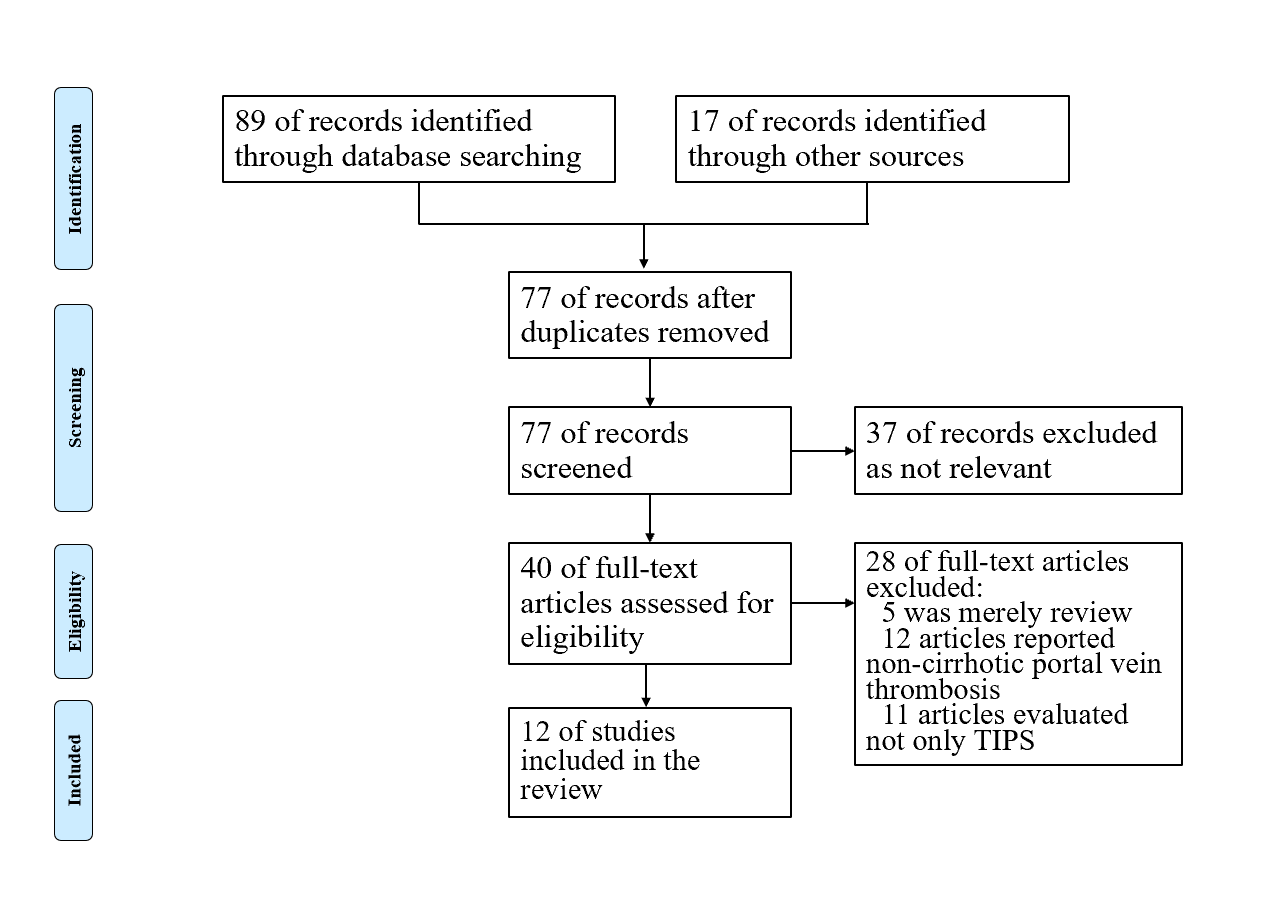 Figure 1 PRISMA flow chart for the selection process. TIPS: Trans-jugular intrahepatic portosystemic shunt.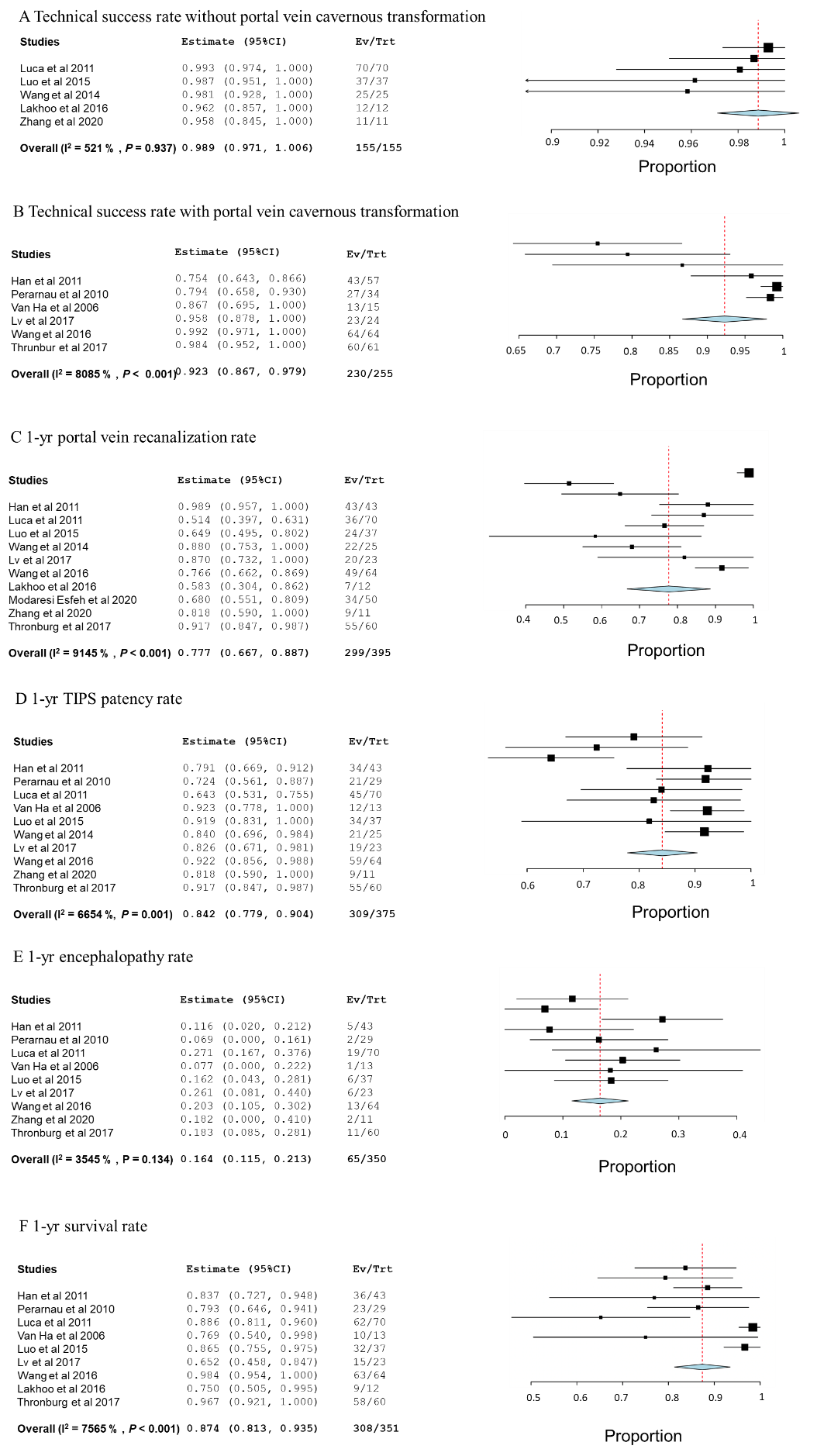 Figure 2 Forrest plots of pooled analysis. A: Technical success rate without portal vein cavernous transformation; B: Technical success rate with portal vein cavernous transformation; C: 1-yr portal vein recanalization rate; D: 1-yr TIPS patency rate; E: 1-yr encephalopathy rate; F: 1-yr survival rate. CI: Confidence interval; TIPS: Trans-jugular intrahepatic portosystemic shunt. Table 1 Characteristics of the included studiesEBL: Endoscopic banding ligation; MPV: Main portal vein; N/A: Not applicable; NSBB: Non-selective beta-blocker; PVT: Portal vein thrombosis; RCT: Randomized controlled trial; TIPS: Trans-jugular intrahepatic portosystemic shunt.Table 2 Demographics and results of the included studiesN/A: Not applicable; TIPS: Trans-jugular intrahepatic portosystemic shunt. Ref.Time periodPublication yearCountryDesignInclusion criteriaExclusion criteriaEnd pointHan et al[9]2001.12-2008.92011ChinaRetrospectiveDefinite diagnosis of PVT; concomitant decompensated cirrhosis; absence of malignancy; absence of previous primary thrombosis of the hepatic vessels; absence of pancreatitis, appendicitis, and splenectomy by traumaPatients with thrombosis, in other segments of the portal system rather than the main portal vein (MPV) or with MPV stenosis < 50% within MPVTechnical success and portal vein recanalization; procedure-related complications; shunt dysfunction and revision; hepatic encephalopathy; overall survivalPerarnau et al[10]1990-20042010FranceRetrospectivePatient received TIPS with complete portal thrombosisLack of cirrhosis (Chiari syndrome, noncirrhotic portal hypertension, metastatic breast cancer); TIPS performed in transplanted liver; hepatocellular carcinoma; unfulfilled medical recordsTechnical success; early complications; long-term patency; hepatic encephalopathy; survivalLuca et al[11]2003.1-2010.22011ItalyRetrospectivePatient have associated portal vein thrombosis prior to TIPSNon-cirrhotic patient; Thrombosis limited to right and/or left portal branch; hepatocellular carcinoma; did not undergo imaging study prior or after TIPSTechnical success; recanalization of portal vein; complications and survivalVan Ha et al[4]1995.12-2003.122006United StatesRetrospectiveLiver cirrhotic patient with portal vein thrombosis received TIPSN/ATechnical success; TIPS patency; hepatic encephalopathy; survivalLuo et al[1]2010.1-2012.122015ChinaRCTPatients with cirrhosis and PVT, aged 18-70 yr, previous episodes of variceal bleeding, and a Child-Pugh score of 7-13PVT of 25% or less within the vessel lumen; limited thrombosis in the intrahepatic portal branch; portal cavernoma; gastric varices; hepatocellular carcinoma; previous endoscopic treatment of varices within 3 mo; and contradictions to TIPS, EBL, or propranololThe primary end point was the incidence of recurrent variceal bleeding. The secondary end points were incidence of TIPS dysfunction, recanalization of the portal venous system, occurrence of hepatic encephalopathy, or death for any reasonWang et al[2]2010.1-2010.92014ChinaRetrospectivePatients with cirrhosis and concomitant PVT who underwent successful TIPS creationN/ARebleeding events; changes in PVT; survivalLv et al[12]2011.5-2014.12017ChinaRCTLiver cirrhosis (diagnosed by clinical presentations, laboratory tests, images or liver biopsies), age between 18 and 75 yr, PVT > 50% of the portal vein trunk and a history of endoscopy-proven variceal bleeding in the past 6 wkUncontrolled active variceal bleeding; technical impracticality of TIPS; previous EBL + NSBB, TIPS placement or shunt surgery; concomitant renal insufficiency; severe cardiopulmonary diseases; uncontrolled systemic infection or sepsis; hepatocellular carcinoma or other extrahepatic malignancy; and contraindications for propranolol, anticoagulation or TIPSThe primary endpoint was variceal rebleeding; The secondary endpoints included survival, overt hepatic encephalopathy, portal vein recanalization and re-thrombosis, other complications of portal hypertension and adverse effectsWang et al[13]2012.10-2014.22016ChinaRCTPatients with cirrhosis and PVT who were undergoing TIPS placementTechnical failure of TIPS; a thrombus limited to the intrahepatic portal branches; diffuse PVT involving the entire portal venous system; a contraindication to anticoagulation therapy; already undergoing anticoagulation or antiplatelet aggregation therapy; platelet count of less than 20000/mm3 or international normalized ratio greater than 2; a malignancy or myeloproliferative disorder; refusal to participate or enroll in another prospective studyThe primary outcome measure was a change in portal vein patency status; secondary outcomes were gastrointestinal bleeding, shunt dysfunction, hepatic encephalopathy, and survivalLakhoo and Gaba[14]2008.12-2014.32016United StatesRetrospectivePatient underwent TIPS for PVTPatients who lacked cross-sectional imaging follow-up after TIPSThe primary endpoint was post-TIPS spleno-mesenteric-portal venous patency; Secondary endpoint included durability of patency, patient transplant free survival, liver transplant rate, and post-TIPS variceal bleeding incidenceModaresi Esfeh and Ansari-Gilani[15]2020.1-2018.122020United StatesRetrospectivePatient with PVT before TIPS placementN/APrimary endpoint was recanalization of the portal vein within the first year following TIPS placementZhang et al[16]2018.3-2019.42020ChinaRetrospectiveClearly diagnosed cirrhotic patient with portal vein thrombosis (≤ 2 wk), with visceral bleeding or ascites; thrombosis involved at least 2 branches of superior mesenteric vein, splenic vein and inferior mesenteric vein; contraindication for catheter-directed thrombosisMerely mural portal thrombosis or the thrombosis is regional; sub-acute or chronic PVT; patient without cirrhosis and portal hypertension; above Child-Pugh C category or coagulation disordersPortal vein recanalization; TIPS patency; peri-operative complications; encephalopathyThornburg et al[17]2009-20152017United StatesRetrospectiveMedical need for transplantation and presence of chronic PVT on pre-operative imagingThe inability to be listed for transplantation for reasons other than the presence of PVT and complete, chronic portomesenteric thrombosis precluding catheterization of the portal vein or splenic veinPortal vein and TIPS patency before and after transplantation; clinical and laboratory adverse events; survivalRef.No.Male, nAge in yrTIPS success rate, %Cavernoma, n1-yr portal vein recanalization rate, %2-yr portal vein recanalization rate, %1-yr TIPS patency, %Encephalopathy rate, %Survival rate, %Combined treatmentFollow-up timeHan et al[9]572050.9 ± 1.6753010068.279.31-yr 25; 2-yr 271-yr 86.1; 5-yr 76.7Anti-coagulation, heparin-warfarin-aspirin5 yrPerarnau et al[10]341858 ± 117919N/AN/A726.91-yr 80; 4-yr 55Heparin for 10 d, prolong to 20 d in patients with thrombocytopenia4 yrLuca et al[11]704755 ± 81000518164.31-yr 27; 2-yr 321-yr 89; 2-yr 81N/A4 yrVan Ha et al[4]15135386.74N/AN/A92.37.776.9Heparin-warfarin in 2 cases, heparin in 2 casesMean 17 moLuo et al[1]371950.78 ± 13.61100064.971.391.71-yr 16.2; 2-yr 38.51-yr 86.5; 2-yr 72.9Low molecular weight heparin for 3 d, bridge to warfarin for at least 6 mo2 yrWang et al[2]251447.28 ± 12.361000N/A87N/A1-yr 96; 3-yr 39.3Long-term warfarin3 yrLv et al[12]241349 (46-62)9611878082.626.11-yr 83.5; 2-yr 73Thrombolysis in 5 cases, anti-coagulation in 22 cases2 yrWang et al[13]643854.76100476.6N/A92.21-yr 20.31-yr 98.4Anti-coagulation in 31 cases1 yrLakhoo and Gaba[14]12563100058.3N/A92N/A75%Anti-coagulation in 3 casesMedian 109 dModaresi Esfeh and Ansari-Gilani[15]503455.3 ± 11100N/A68N/AN/AN/AN/AN/AN/AZhang et al[16]11646 ± 9100081.8N/A81.818.2N/AAngioJet and anti-coagulation1 yrThornburg et al[17]613758 (median)982992N/A92185-yr 82N/A5 yr